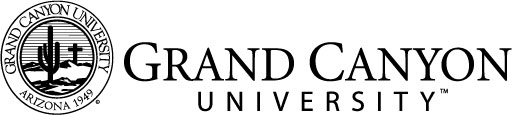 Unit Plan TemplateGrade LevelThemeSummary and RationaleStandard(s)1.2.3.4.5.1.2.3.4.5.1.2.3.4.5.Lesson 1Lesson 2Lesson 3Objective(s)Anticipatory SetAnticipatory SetAnticipatory SetAnticipatory SetPre-Assessment: Activating students’ prior knowledge and linking previous learningMultiple Means of RepresentationMultiple Means of RepresentationMultiple Means of RepresentationMultiple Means of RepresentationHow you will present content in various ways to meet the needs of different learnersMultiple Means of EngagementMultiple Means of EngagementMultiple Means of EngagementMultiple Means of EngagementHow students will explore, practice, and apply the contentCreative Arts IntegrationMusic:Drama/Dance:Creative Art Selected: Connections to other Content Areas: